โครงการพัฒนาศักยภาพชุมชนเพื่อยกระดับยกระดับเศรษกิจที่ยิ่งยื่น	มื่อวันที่ 22 กุมพาพันธุ์ 2565 ณ เทศบาลตำบลนาด่าน อำเภอสุวรรณคูหา จังหวัดหนองบัวลำภู     ได้ประชุมผู้นำชุมชนซึ่งมี นายชัยวัฒน์ สังกุลา นายกเทศมนตรีตำบลนาด่าน เป็นประธานกรรม ผู้บริหารเทศบาล สมาชิกสภาเทศบาล ผู้นำชุมชน เป็นกรรมการ โดยประชุมหารือในประเด็นการกำหนดแนวทางการพัฒนาท้องถิ่นกรอบนโยบาย ทิศทางพัฒนาหมู่บ้านหรือชุมชน และเห็นชอบแนวทางการติดตามและประเมินผลแผนพัฒนา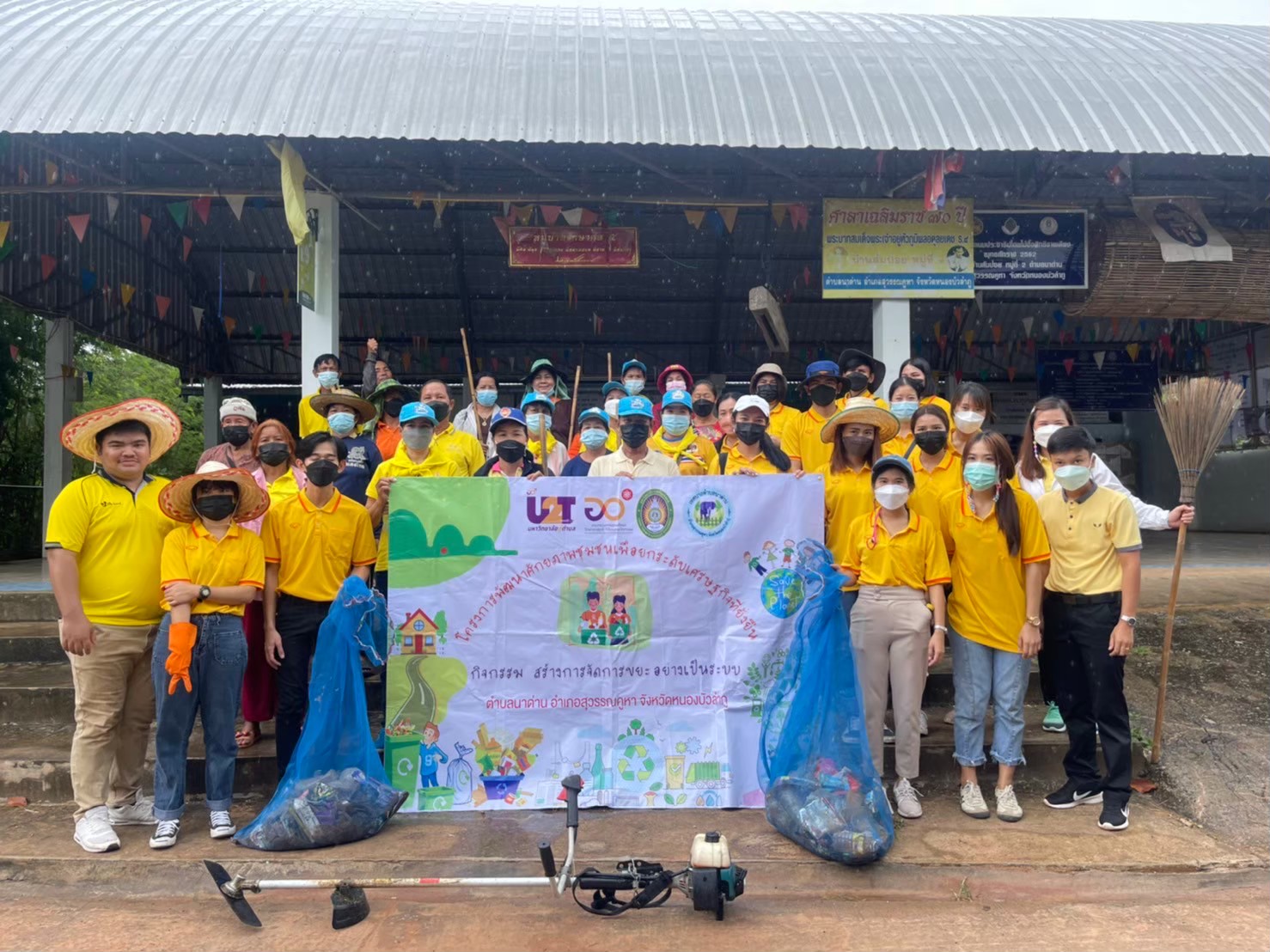 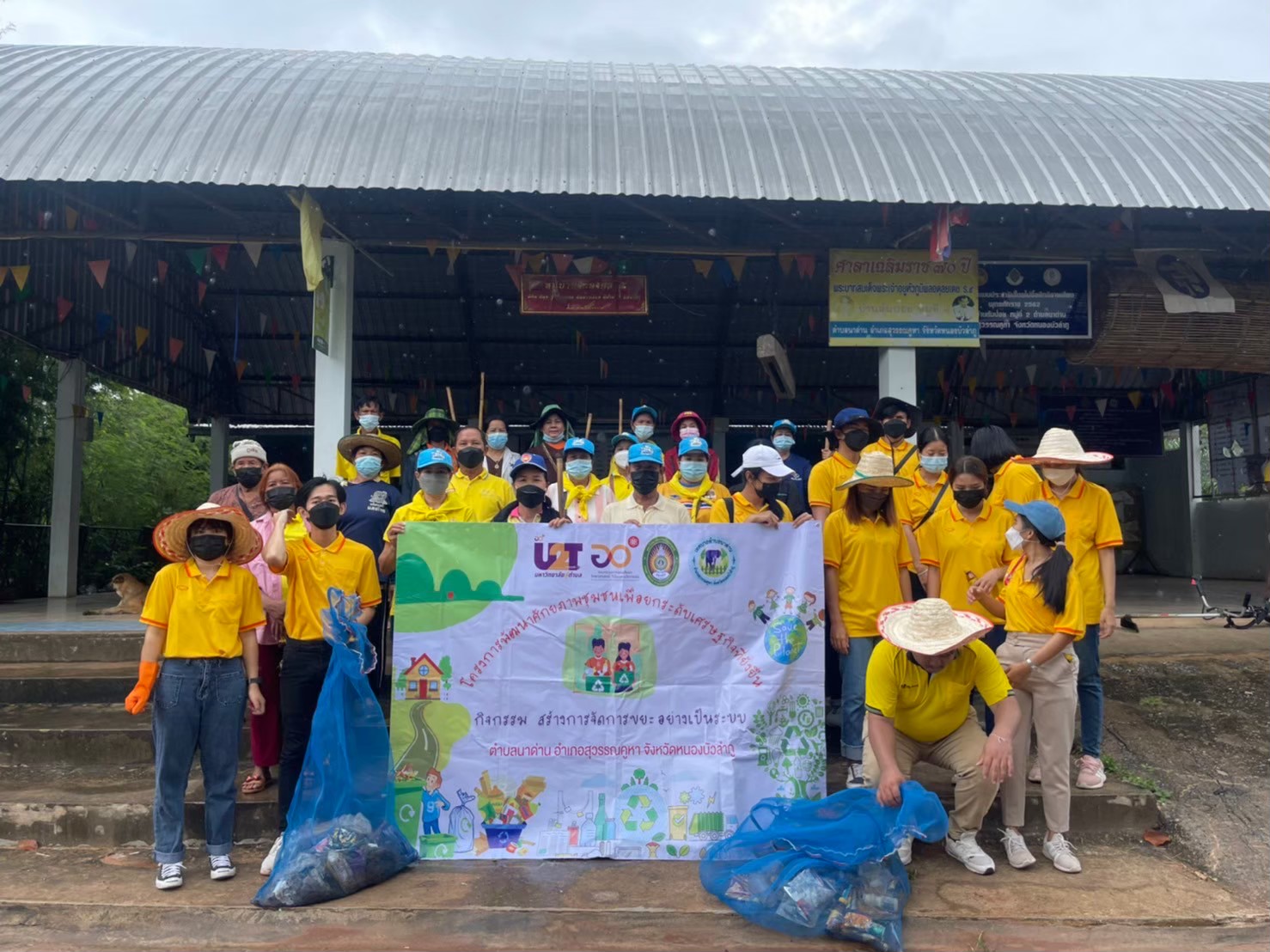 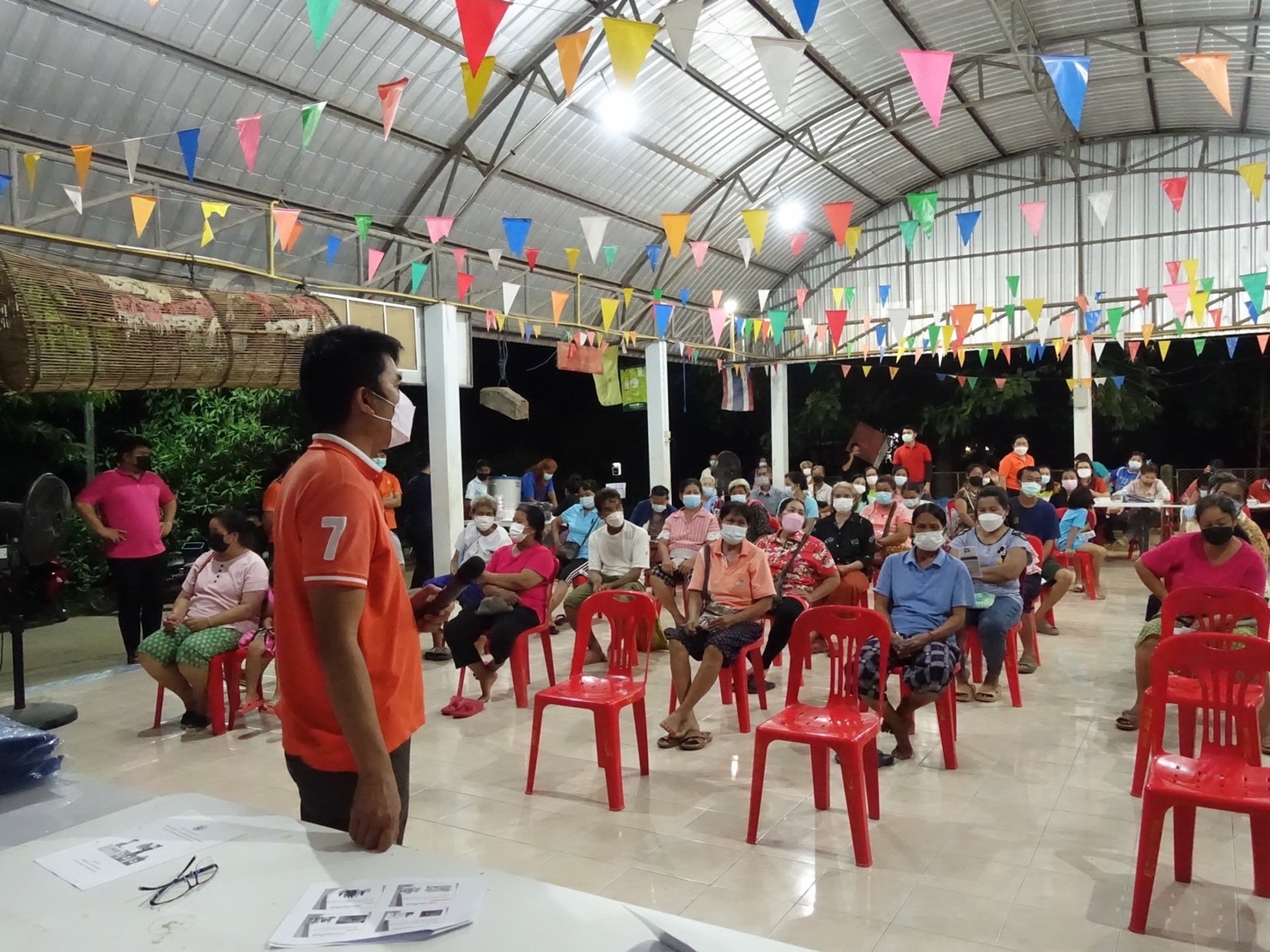 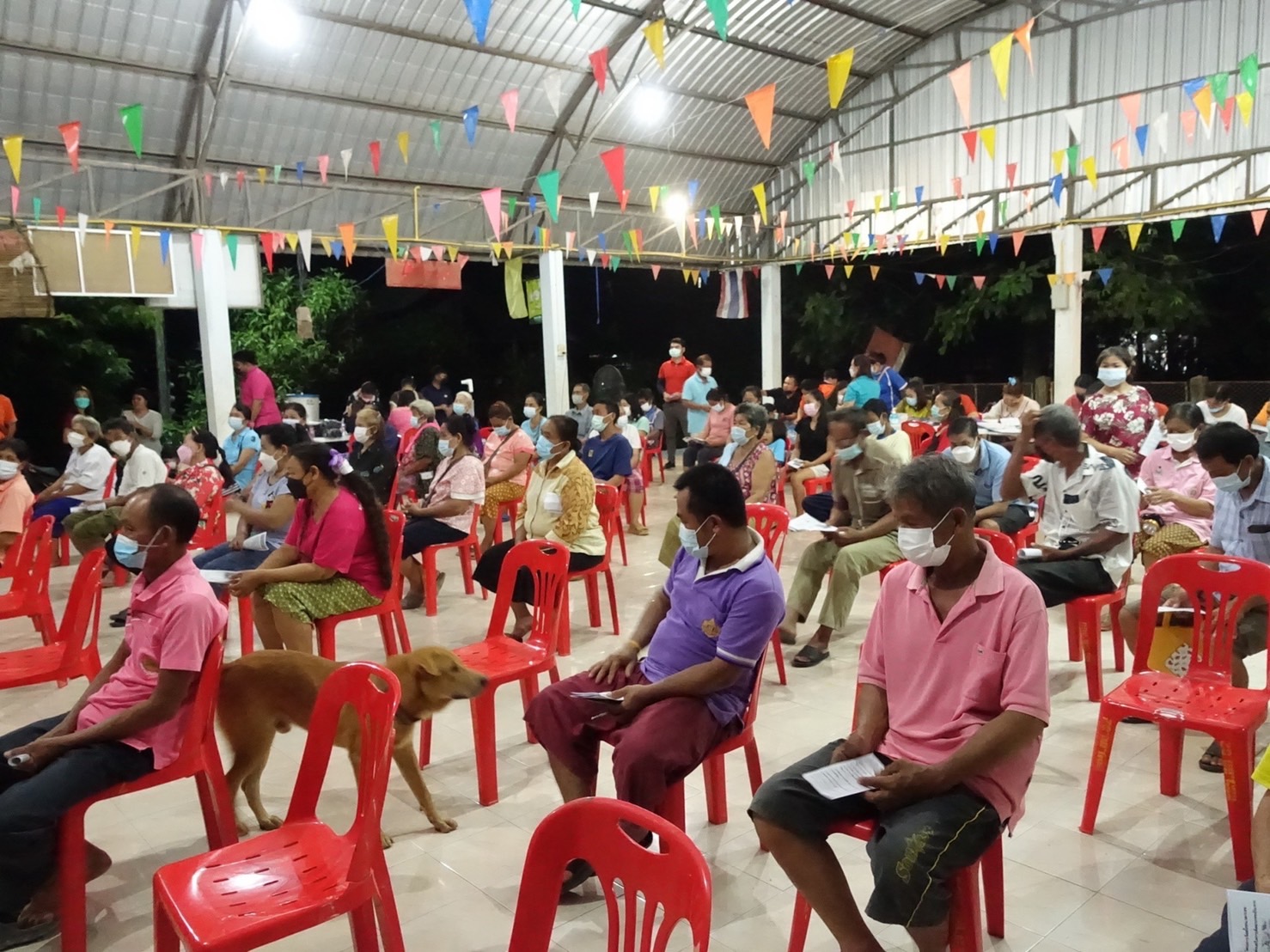 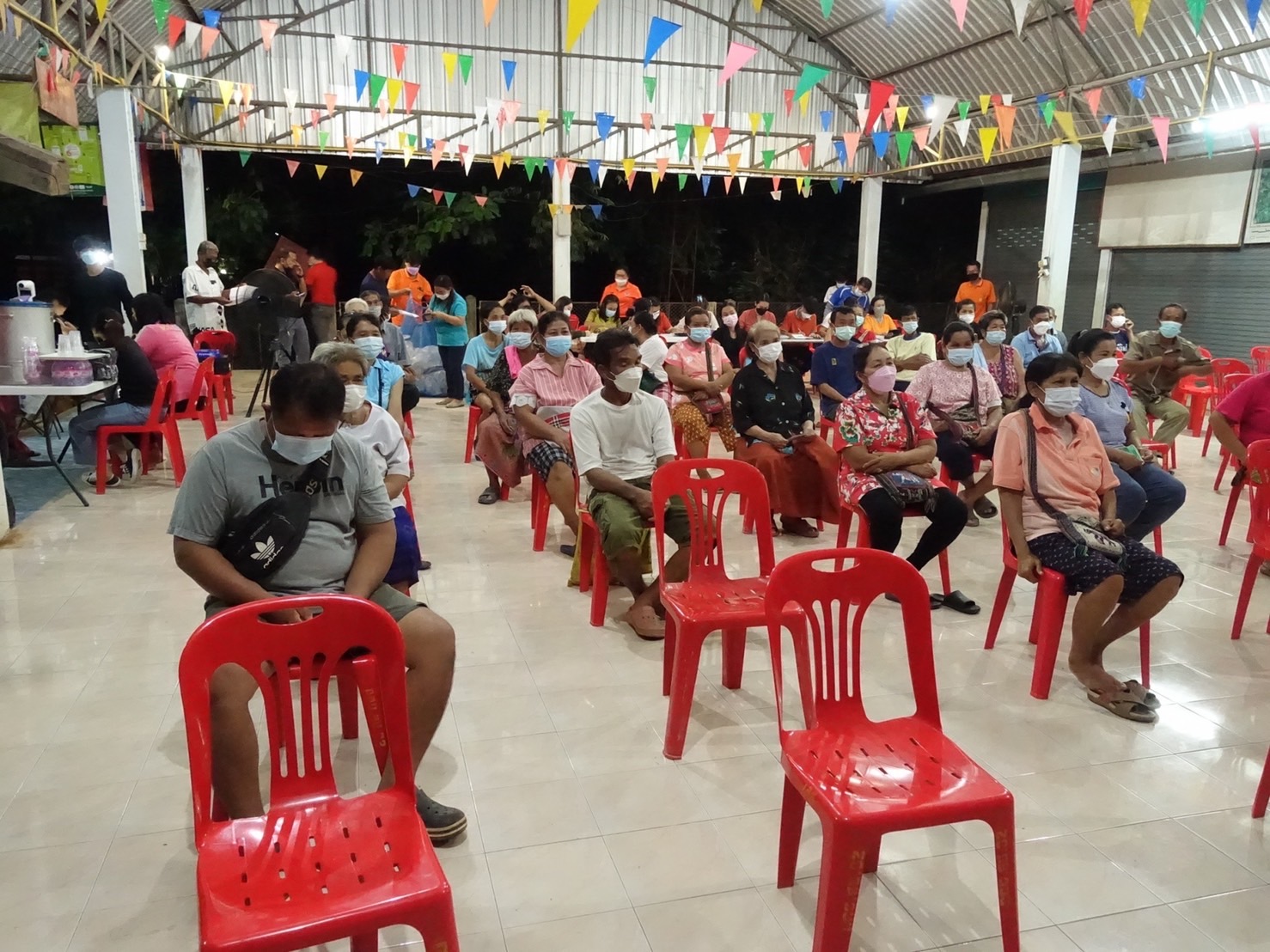 